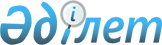 Об утверждении Инструкции о привлечении на договорной основе специалистов и экспертов для оказания содействия в проведении таможенного контроля
					
			Утративший силу
			
			
		
					Приказ Председателя Агентства таможенного контроля Республики Казахстан от 3 июня 2004 года N 252. Зарегистрирован в Министерстве юстиции Республики Казахстан 6 июля 2004 года N 2931. Утратил силу приказом Министра финансов Республики Казахстан от 21 сентября 2010 года N 474

      Сноска. Утратил силу приказом Министра финансов РК от 21.09.2010 N 474.      В соответствии со  статьей 436  Таможенного кодекса Республики Казахстан, приказываю: см.K100296

      1. Утвердить прилагаемую Инструкцию о привлечении на договорной основе специалистов и экспертов для оказания содействия в проведении таможенного контроля. 

      2. Департаменту таможенных доходов Агентства таможенного контроля Республики Казахстан (Жанарбаева Н.С.) обеспечить государственную регистрацию настоящего приказа в Министерстве юстиции Республики Казахстан. 

      3. Пресс-службе Агентства таможенного контроля Республики Казахстан (Исаева М.К.) обеспечить опубликование настоящего приказа в средствах массовой информации. 

      4. Начальникам территориальных подразделений по вопросам таможенного дела по областям (городам республиканского значения, столице) и таможен Агентства таможенного контроля Республики Казахстан обеспечить исполнение настоящего приказа. 

      5. Контроль за исполнением настоящего приказа возложить на заместителя Председателя Агентства таможенного контроля Республики Казахстан Аманбаева М.Е. 

      6. Настоящий приказ вступает в силу со дня государственной регистрации в Министерстве юстиции Республики Казахстан и вводится в действие по истечении десяти календарных дней после дня первого официального опубликования в средствах массовой информации.        Председатель Утверждена приказом Председателя  

Агентства таможенного контроля   

Республики Казахстан       

от 3 июня 2004 г. N 252      

"Об утверждении Инструкции о   

привлечении на договорной основе  

специалистов и экспертов для   

оказания содействия в проведении  

таможенного контроля"      Инструкция 

о привлечении на договорной основе  

специалистов и экспертов для оказания содействия в 

      проведении таможенного контроля       1. Настоящая Инструкция о привлечении на договорной основе специалистов и экспертов для оказания содействия в проведении таможенного контроля разработана в соответствии со  статьей 436  Таможенного кодекса Республики Казахстан (далее - Таможенный кодекс) и детализирует вопросы привлечения специалистов и экспертов (далее - специалисты (эксперты)) для оказания содействия в проведении таможенного контроля на договорной основе. см.K100296

      2. Привлечение специалистов (экспертов) уполномоченным органом по вопросам таможенного дела (далее - Уполномоченный орган), а также порядок взаимодействия таможенных органов и специалистов (экспертов) осуществляется на основании договора, заключенного Уполномоченным органом в установленном законодательством порядке. 

      3. Таможенный орган, производящий таможенное оформление (далее - таможенный орган), передает специалистам (экспертам) информацию о товарах, необходимую для проведения ими исследований, при условии обеспечения требований, предусмотренных пунктом 2  статьи 436  Таможенного кодекса. см.K100296

      4. При взаимодействии со специалистом (экспертом) таможенный орган обеспечивает: 

      1) временную передачу специалисту (эксперту) подлинников грузовой таможенной декларации (далее - ГТД) и счета-фактуры (инвойса) после регистрации ГТД и присвоения регистрационного номера; 

      2) временную передачу специалисту (эксперту) пакета подготовленных к выпуску подлинных документов после проведения всех этапов документального и фактического контроля и до принятия решения о выпуске товаров; 

      3) условия для физического исследования товаров с целью их идентификации до выпуска товаров в свободное обращение. 

      5. Передача документов специалисту (эксперту), а равно их прием от специалиста (эксперта) осуществляется таможенным органом и специалистом (экспертом) под роспись в специальных журналах регистрации, по форме согласно Приложению к настоящим Инструкции. 

      Сроки передачи документов, указанных в подпунктах 1) и 2) пункта 4 настоящей Инструкции, не должны превышать 30 минут. 

      6. Обеспечение уплаты таможенных платежей и налогов по товарам, подвергнутым экспертному исследованию, осуществляется таможенным органом в соответствии со  статьей 321  Таможенного кодекса. 

      7. Формы предварительной ценовой информации, а также актов и заключений (далее - результаты исследований) специалиста (эксперта), предоставляемых на рассмотрение в таможенный орган, определяются соглашением сторон. 

      8. Таможенный орган принимает к рассмотрению все результаты исследований специалиста (эксперта), информирует его о результатах их рассмотрения в письменной форме. 

      9. Таможенный орган рассматривает результаты исследований специалиста (эксперта) в течение трех рабочих дней и принимает одно из следующих решений: 

      1) принять результаты исследований в полном объеме; 

      2) принять результаты исследований частично; 

      3) отклонить результаты исследований в полном объеме. Приложение                 

к Инструкции о привлечении на договорной   

основе специалистов и экспертов для оказания 

содействия в проведении таможенного контроля, 

утвержденной приказом Председателя Агентства  

таможенного контроля Республики Казахстан   

от 3 июня 2004 года N 252                   Журнал учета переданных специалисту (эксперту) документов ____________________________________________________________________ 

N пп|N описи ГТД|Наименование|Количество|Количество  |Дата и время 

    |           |документов  |  листов  |экземпляров |  передачи 

    |           |            |          |            | документов 

____|___________|____________|__________|____________|______________ 

 1  |     2     |     3      |    4     |    5       |     6 

____|___________|____________|__________|____________|______________ 

____________________________________________________________________ (продолжение таблицы) ___________________________________________________________________ 

Ф.И.О.,      | Ф.И.О.,   | Дата и   | Ф.И.О.,   |  Ф.И.О.,  |При- 

подпись      | подпись   | время    |подпись    |  подпись  |меча- 

должностного |специалиста| возврата |должностно-|специалиста|ние 

лица таможен-|(эксперта) |документов|го лица    | (эксперта)| 

ного органа  |           |          |таможенного|           | 

             |           |          |органа     |           | 

_____________|___________|__________|___________|___________|_______ 

     7       |     8     |    9     |     10    |    11     |  12 

_____________|___________|__________|___________|___________|_______ 

____________________________________________________________________ 
					© 2012. РГП на ПХВ «Институт законодательства и правовой информации Республики Казахстан» Министерства юстиции Республики Казахстан
				